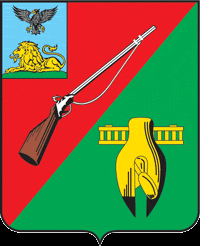 ОБЩЕСТВЕННАЯ ПАЛАТАСТАРООСКОЛЬСКОГО ГОРОДСКОГО ОКРУГАIII СОЗЫВАДесятое пленарное  заседаниеОбщественной палатыСтарооскольского городского округа« 26 » марта  2019 г.	                             		     	         	                      № 50                                                            РЕШЕНИЕО ходе реализации региональногопроекта «Управления здоровьем»Заслушав и обсудив информацию главного врача ОГБУЗ «Старооскольской окружной больницы Святителя Луки Крымского» Немцевой С.А. о ходе реализации проекта "Управление здоровьем", в рамках проекта преобразования структуры оказания медицинской помощи населению в Старооскольском городском округе и выступающих, Общественная палата Старооскольского городского округа РЕШИЛА:Принять к сведению информацию главного врача ОГБУЗ «Старооскольской окружной больницы Святителя Луки Крымского» Немцевой Светланы Алексеевны.Рекомендовать администрации медицинских учреждений контролировать комплектование необходимыми лекарственными препаратами, льготной категории граждан.Рекомендовать руководителям городских больниц и поликлиник, разработать и внедрить структуру взаимодействия всех лечебных учреждений, а так же объединить свои информационные базы в единый сайт для успешной реализации проекта "Управления здоровьем».Рекомендовать администрации медицинских учреждений утвердить перечень лиц имеющих право на пребывание в «стационаре» в палатах улучшенной комфортности.Рекомендовать главному врачу ОГБУЗ «Старооскольской окружной больницы Святителя Луки Крымского» Немцевой С.А., главному врачу ОГБУЗ «Городской детской поликлиники № 3 города Старый Оскол» Колединцевой Е.В. рассмотреть вопрос приема детей сельских территорий совместно с городским детским населением в детской поликлиники № 3.Контроль за исполнением решения возложить на Совет Общественной палаты Старооскольского городского округа.Председатель  Общественной палатыСтарооскольского городского округа		          	  	В.Б. Лукъянцев